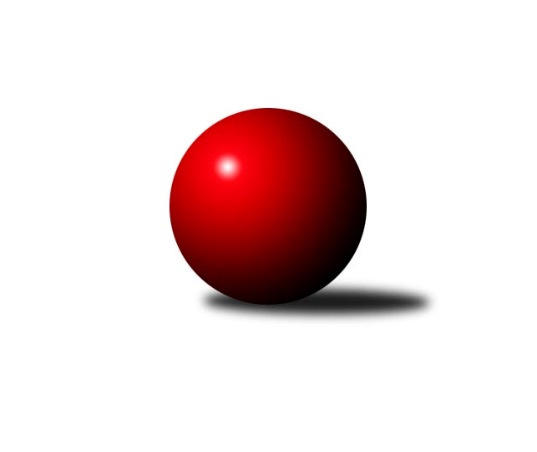 Č.3Ročník 2021/2022	17.9.2021Nejlepšího výkonu v tomto kole: 1686 dosáhlo družstvo: TJ Sokol Horka nad MoravouOkresní přebor OL PV 2021/2022Výsledky 3. kolaSouhrnný přehled výsledků:SK Sigma A	- TJ Prostějov D	8:2	1541:1511		16.9.KK Troubelice A	- KK Troubelice B	6:4	1554:1527		17.9.HKK Olomouc D	- KK Šternberk 	4:6	1612:1658		17.9.HKK Olomouc E	- Sokol Přemyslovice C	2:8	1474:1600		17.9.TJ Sokol Horka nad Moravou	- KK Lipník B	8:2	1686:1533		17.9.Tabulka družstev:	1.	SK Sigma A	3	3	0	0	26 : 4 	 	 1578	6	2.	TJ Sokol Horka nad Moravou	2	2	0	0	14 : 6 	 	 1675	4	3.	KK Šternberk	2	2	0	0	12 : 8 	 	 1623	4	4.	HKK Olomouc D	3	2	0	1	16 : 14 	 	 1643	4	5.	SK Sigma C	2	1	0	1	12 : 8 	 	 1656	2	6.	Sokol Přemyslovice C	2	1	0	1	12 : 8 	 	 1607	2	7.	KK Lipník B	3	1	0	2	16 : 14 	 	 1566	2	8.	TJ Prostějov C	2	1	0	1	10 : 10 	 	 1628	2	9.	KK Troubelice A	3	1	0	2	12 : 18 	 	 1577	2	10.	KK Troubelice B	3	1	0	2	10 : 20 	 	 1547	2	11.	TJ Tatran Litovel C	1	0	0	1	2 : 8 	 	 1120	0	12.	TJ Prostějov D	2	0	0	2	6 : 14 	 	 1502	0	13.	HKK Olomouc E	2	0	0	2	2 : 18 	 	 1488	0Podrobné výsledky kola:	 SK Sigma A	1541	8:2	1511	TJ Prostějov D	Milan Král	 	 190 	 215 		405 	 2:0 	 401 	 	193 	 208		Eva Paňáková	Jaroslav Pospíšil	 	 149 	 182 		331 	 0:2 	 391 	 	216 	 175		Vlastimil Štěbra	Petr Vašíček	 	 209 	 201 		410 	 2:0 	 334 	 	152 	 182		Martin Spisar	Jiří Malíšek	 	 207 	 188 		395 	 2:0 	 385 	 	206 	 179		Denisa Novákovározhodčí:  Vedoucí družstevNejlepší výkon utkání: 410 - Petr Vašíček	 KK Troubelice A	1554	6:4	1527	KK Troubelice B	František Kropáč	 	 187 	 168 		355 	 0:2 	 372 	 	186 	 186		Jan Smékal	Jiří Maitner	 	 216 	 227 		443 	 2:0 	 355 	 	175 	 180		Pavel Řezníček	Jana Suralová	 	 204 	 182 		386 	 2:0 	 375 	 	227 	 148		Drahoslav Smékal	Miroslav Kotráš	 	 194 	 176 		370 	 0:2 	 425 	 	185 	 240		Miloslav Vaculíkrozhodčí:  Vedoucí družstevNejlepší výkon utkání: 443 - Jiří Maitner	 HKK Olomouc D	1612	4:6	1658	KK Šternberk 	Vlastimil Hejtman	 	 178 	 179 		357 	 0:2 	 395 	 	208 	 187		Josef Klaban *1	Michal Svoboda	 	 220 	 227 		447 	 2:0 	 393 	 	205 	 188		Kamil Vinklárek	Radek Hejtman	 	 213 	 231 		444 	 2:0 	 354 	 	182 	 172		Svatopluk Opavský	Petr Mandl	 	 174 	 190 		364 	 0:2 	 516 	 	257 	 259		Petr Pickrozhodčí:  Vedoucí družstevstřídání: *1 od 51. hodu Ivan BrzobohatýNejlepší výkon utkání: 516 - Petr Pick	 HKK Olomouc E	1474	2:8	1600	Sokol Přemyslovice C	Marie Říhová	 	 151 	 199 		350 	 0:2 	 404 	 	202 	 202		Jiří Zapletal	Aneta Krzystková	 	 167 	 189 		356 	 0:2 	 393 	 	195 	 198		Bohuslav Toman	Alena Kopecká	 	 203 	 212 		415 	 2:0 	 403 	 	218 	 185		Oldřich Pajchl	Zbyněk Sobota	 	 176 	 177 		353 	 0:2 	 400 	 	195 	 205		Vít Zapletalrozhodčí:  Vedoucí družstevNejlepší výkon utkání: 415 - Alena Kopecká	 TJ Sokol Horka nad Moravou	1686	8:2	1533	KK Lipník B	Martin Uličník	 	 182 	 195 		377 	 0:2 	 392 	 	198 	 194		Vojtěch Onderka	Jiří Vodák	 	 197 	 229 		426 	 2:0 	 364 	 	169 	 195		Michal Dolejš	Aleš Zaoral	 	 221 	 207 		428 	 2:0 	 384 	 	182 	 202		Jaroslav Peřina	František Zatloukal	 	 215 	 240 		455 	 2:0 	 393 	 	199 	 194		Martin Sekaninarozhodčí:  Vedoucí družstevNejlepší výkon utkání: 455 - František ZatloukalPořadí jednotlivců:	jméno hráče	družstvo	celkem	plné	dorážka	chyby	poměr kuž.	Maximum	1.	Petr Pick 	KK Šternberk 	468.33	303.3	165.0	3.3	3/3	(516)	2.	Radek Hejtman 	HKK Olomouc D	445.75	309.5	136.3	4.5	2/2	(453)	3.	František Zatloukal 	TJ Sokol Horka nad Moravou	444.50	295.5	149.0	5.5	2/2	(466)	4.	Jiří Vodák 	TJ Sokol Horka nad Moravou	442.25	297.3	145.0	3.8	2/2	(456)	5.	Petr Hájek 	SK Sigma C	439.00	299.5	139.5	3.5	1/1	(448)	6.	Jiří Ocetek 	-- volný los --	434.33	295.7	138.7	7.3	3/3	(451)	7.	Michal Svoboda 	HKK Olomouc D	433.75	301.0	132.8	6.3	2/2	(447)	8.	Miroslav Hyc 	SK Sigma C	426.50	291.5	135.0	4.0	1/1	(455)	9.	Magda Leitgebová 	TJ Prostějov D	417.00	302.0	115.0	11.0	1/1	(417)	10.	Michal Sosík 	TJ Prostějov C	417.00	307.0	110.0	8.5	2/3	(437)	11.	Marek Čépe 	TJ Prostějov C	416.33	297.3	119.0	12.0	3/3	(446)	12.	František Kropáč 	KK Troubelice A	412.25	273.8	138.5	6.5	2/2	(448)	13.	Jiří Maitner 	KK Troubelice A	412.25	284.8	127.5	7.5	2/2	(443)	14.	Petr Vašíček 	SK Sigma A	411.33	285.0	126.3	6.7	1/1	(421)	15.	Jan Smékal 	KK Troubelice B	410.00	290.5	119.5	10.5	1/1	(448)	16.	Miloslav Vaculík 	KK Troubelice B	409.00	282.0	127.0	8.0	1/1	(425)	17.	Jiří Zapletal 	Sokol Přemyslovice C	407.50	299.0	108.5	9.5	2/3	(411)	18.	Jiří Miller 	KK Šternberk 	405.50	278.5	127.0	8.0	2/3	(411)	19.	Aleš Zaoral 	TJ Sokol Horka nad Moravou	405.50	281.3	124.3	10.0	2/2	(428)	20.	Zbyněk Sobota 	HKK Olomouc E	404.00	279.0	125.0	8.8	2/2	(431)	21.	Jaroslav Peřina 	KK Lipník B	403.67	290.3	113.3	10.0	3/3	(429)	22.	Josef Šilbert 	-- volný los --	403.33	286.0	117.3	9.3	3/3	(416)	23.	Jiří Malíšek 	SK Sigma A	402.67	292.3	110.3	11.0	1/1	(408)	24.	Milan Král 	SK Sigma A	402.33	284.0	118.3	8.0	1/1	(405)	25.	Karel Zvěřina 	SK Sigma C	400.00	293.5	106.5	10.5	1/1	(403)	26.	František Všetička 	-- volný los --	397.25	275.8	121.5	9.5	2/2	(419)	27.	Vít Zapletal 	Sokol Přemyslovice C	397.00	264.5	132.5	9.0	2/3	(400)	28.	Dušan Žouželka 	TJ Tatran Litovel C	396.00	277.0	119.0	12.0	2/2	(416)	29.	Viktor Hula 	KK Troubelice B	395.00	283.0	112.0	11.0	1/1	(395)	30.	Jan Tögel 	-- volný los --	393.25	287.0	106.3	13.8	2/2	(444)	31.	Martin Sekanina 	KK Lipník B	392.00	276.7	115.3	10.3	3/3	(410)	32.	Josef Čapka 	TJ Prostějov C	391.00	275.0	116.0	13.0	3/3	(421)	33.	Vlastimil Štěbra 	TJ Prostějov D	391.00	287.0	104.0	10.0	1/1	(391)	34.	Jaroslav Peřina 	SK Sigma C	390.50	283.5	107.0	10.0	1/1	(392)	35.	Oldřich Pajchl 	Sokol Přemyslovice C	390.33	289.7	100.7	14.0	3/3	(403)	36.	Alena Kopecká 	HKK Olomouc E	388.75	273.5	115.3	8.8	2/2	(415)	37.	Miroslav Kotráš 	KK Troubelice A	388.00	273.0	115.0	11.8	2/2	(406)	38.	Miroslav Machalíček 	-- volný los --	387.50	273.8	113.8	11.3	2/2	(396)	39.	Pavel Černohous 	TJ Prostějov C	387.00	286.5	100.5	15.5	2/3	(394)	40.	Eva Paňáková 	TJ Prostějov D	386.00	281.0	105.0	7.5	1/1	(401)	41.	Michal Dolejš 	KK Lipník B	384.50	271.5	113.0	9.5	2/3	(405)	42.	Vojtěch Onderka 	KK Lipník B	384.50	275.0	109.5	10.5	2/3	(392)	43.	Vlastimil Hejtman 	HKK Olomouc D	380.50	279.0	101.5	12.0	2/2	(404)	44.	Vlastimil Kozák 	TJ Tatran Litovel C	380.50	280.5	100.0	11.5	2/2	(392)	45.	Pavel Řezníček 	KK Troubelice B	369.00	264.0	105.0	10.0	1/1	(383)	46.	Bohuslav Toman 	Sokol Přemyslovice C	368.50	264.5	104.0	12.0	2/3	(393)	47.	Denisa Nováková 	TJ Prostějov D	368.00	268.0	100.0	9.0	1/1	(385)	48.	Jana Suralová 	KK Troubelice A	364.75	261.8	103.0	16.0	2/2	(386)	49.	Svatopluk Opavský 	KK Šternberk 	364.50	265.0	99.5	16.5	2/3	(375)	50.	Drahoslav Smékal 	KK Troubelice B	364.00	256.0	108.0	11.3	1/1	(375)	51.	Lubomír Blinka 	TJ Tatran Litovel C	363.50	248.5	115.0	16.0	2/2	(392)	52.	Jan Šívr 	-- volný los --	363.33	270.0	93.3	16.3	3/3	(409)	53.	Jaroslav Pospíšil 	SK Sigma A	361.67	264.0	97.7	16.7	1/1	(390)	54.	Josef Klaban 	KK Šternberk 	355.50	259.0	96.5	16.0	2/3	(361)	55.	Jitka Sobotová 	-- volný los --	354.50	272.5	82.0	22.5	2/3	(362)	56.	Jana Kührová 	TJ Prostějov D	354.00	267.0	87.0	18.0	1/1	(354)	57.	Alena Machalíčková 	-- volný los --	350.75	254.3	96.5	14.8	2/2	(403)	58.	Marie Říhová 	HKK Olomouc E	344.75	250.5	94.3	12.8	2/2	(351)	59.	Martin Spisar 	TJ Prostějov D	334.00	255.0	79.0	21.0	1/1	(334)		Jiří Kráčmar 	TJ Tatran Litovel C	464.00	279.0	185.0	6.0	1/2	(464)		Pavel Močár 	Sokol Přemyslovice C	456.00	297.0	159.0	3.0	1/3	(456)		Jaroslav Koppa 	KK Lipník B	426.00	304.0	122.0	8.0	1/3	(426)		Martin Uličník 	TJ Sokol Horka nad Moravou	395.50	268.0	127.5	6.5	1/2	(414)		Petr Mandl 	HKK Olomouc D	394.00	279.5	114.5	10.0	1/2	(424)		Kamil Vinklárek 	KK Šternberk 	393.00	270.0	123.0	9.0	1/3	(393)		Ondřej Smékal 	Sokol Přemyslovice C	388.00	297.0	91.0	10.0	1/3	(388)		Helena Hejtmanová 	HKK Olomouc D	380.00	266.0	114.0	9.0	1/2	(380)		Stanislav Feike 	TJ Prostějov C	379.00	274.0	105.0	14.0	1/3	(379)		Miroslav Rédl 	TJ Sokol Horka nad Moravou	373.00	280.0	93.0	10.0	1/2	(373)		Antonín Jánoš 	HKK Olomouc E	358.00	259.0	99.0	8.0	1/2	(358)		Zdeněk Chudožilov 	TJ Prostějov C	358.00	278.0	80.0	22.0	1/3	(358)		Aneta Krzystková 	HKK Olomouc E	350.00	237.0	113.0	12.0	1/2	(356)		Jaromír Vémola 	KK Šternberk 	348.00	250.0	98.0	16.0	1/3	(348)		Jaroslav Pěcha 	KK Lipník B	347.00	242.0	105.0	12.0	1/3	(347)		Jaroslav Kopáč 	HKK Olomouc D	340.00	225.0	115.0	21.0	1/2	(340)		Jan Oprštěný 	-- volný los --	321.00	247.0	74.0	20.0	1/3	(321)Sportovně technické informace:Starty náhradníků:registrační číslo	jméno a příjmení 	datum startu 	družstvo	číslo startu23282	Jaroslav Pospíšil	16.09.2021	SK Sigma A	3x
Hráči dopsaní na soupisku:registrační číslo	jméno a příjmení 	datum startu 	družstvo	Program dalšího kola:4. kolo			KK Troubelice B - -- volný los --	23.9.2021	čt	17:00	TJ Prostějov D - SK Sigma C				-- volný los -- - -- volný los --	23.9.2021	čt	17:00	KK Lipník B - TJ Tatran Litovel C	23.9.2021	čt	17:00	TJ Prostějov C - HKK Olomouc D	23.9.2021	čt	17:00	SK Sigma A - KK Troubelice A	24.9.2021	pá	17:00	Sokol Přemyslovice C - TJ Sokol Horka nad Moravou	24.9.2021	pá	17:00	KK Šternberk  - HKK Olomouc E	Nejlepší šestka kola - absolutněNejlepší šestka kola - absolutněNejlepší šestka kola - absolutněNejlepší šestka kola - absolutněNejlepší šestka kola - dle průměru kuželenNejlepší šestka kola - dle průměru kuželenNejlepší šestka kola - dle průměru kuželenNejlepší šestka kola - dle průměru kuželenNejlepší šestka kola - dle průměru kuželenPočetJménoNázev týmuVýkonPočetJménoNázev týmuPrůměr (%)Výkon2xPetr PickŠternberk5162xPetr PickŠternberk126.85161xJiří KráčmarLitovel C4641xJiří KráčmarLitovel C115.394642xFrantišek ZatloukalHorka4551xJiří MaitnerTroubelice A113.34431xMichal SvobodaOlomouc D4472xFrantišek ZatloukalHorka112.624552xRadek HejtmanOlomouc D4441xMichal SvobodaOlomouc D109.844471xJiří MaitnerTroubelice A4432xRadek HejtmanOlomouc D109.1444